Железко Светлана Анатольевна МАДОУ города Нижневартовска Д/С №49«Родничок»Конспект занятияТема:  Пересказ рассказа - «Откуда пришел хлеб».(старший дошкольный возраст 6-8лет)Программное содержание:1.Учить детей пересказывать рассказ, используя зрительную опору.
2.Закреплять умение:- образовывать родственные слова,- подбирать признаки к предмету.3.Формировать представления:- о труде хлебороба,- сельскохозяйственной технике облегчающей его труд, -о взаимосвязи села и города.4. Развивать:
- умение отвечать на вопросы полным предложением, объснять значение пословиц,-  внимание, мышление, связную речь.
5. Воспитывать: -уважение к труду людей, выращивающих хлеб, -бережное отношение к хлебу,- выдержку, терпение, - умение слушать товарища. 
Материалы: посылка, муляжи хлебобулочных изделий, мяч, картинки – подсказки, картинки с изображением сельскохозяйственной техники, орудий труда хлебороба, картинки «колосков», «зернышек».Предварительная работа: отгадывание загадок о хлебе с/х техники, заучивание стихотворений о хлебе, объяснение и заучивание пословиц и поговорок о хлебе, чтение рассказа М.Глинской «Хлеб», М.Пришвина «Лисичкин хлеб», сравнение пшеничного и ржаного хлеба по цвету, форме, вкусу, экскурсия в булочную, рассматривание картинок с/х техники, раскрашивание картинок с/х техники.Ход занятия:Игровой сюрпризный момент.В группу приносят посылку, в которой находятся хлебобулочные изделия. Воспитатель: Для того чтобы узнать, что находится в посылке, необходимо отгадать загадку:«Отгадать легко и быстро:Мягкий, пышный и душистый.Он и черный, он и белый,А бывает подгорелый.Без него плохой обед, Вкусней его на свете нет». (Хлеб) Воспитатель: -Вы правильно отгадали. -А какие слова в загадке помогли вам догадаться, что это хлеб? (мягкий, пышный, душистый, черный, белый, бывает подгорелый.)Игра с мячом (образование родственных слов к слову «хлеб»).Воспитатель задает вопрос и бросает мяч ребенку. Ребенок отвечает и возвращает мяч воспитателю:-назови хлеб ласково (хлебушек)-крошки хлеба какие? (хлебные)-квас из хлеба как называется? (хлебный)-прибор для резки хлеба? (хлеборезка)-посуда для хлеба? (хлебница)-кто выращивает хлеб? (хлебороб)-кто печет хлеб? (хлебопек)-назови завод, где выпекают хлеб? (хлебозавод)-как называются изделия из теста? (хлебобулочные изделия) Воспитатель: Молодцы! Вы хорошо играли.А вы хотите узнать, как хлеб попал к нам на стол?-может, он на дереве вырос?-может на грядке?Чтение рассказаВоспитатель: Я вам прочитаю рассказ, а вы послушайте внимательно, потом расскажете.Откуда хлеб пришёл?Наступила весна. Растаял снег. Выехали в поле трактористы, чтобы вспахать и взрыхлить землю под будущий хлеб. Хлеборобы засыпали зерно в сеялки и стали рассеивать по полю. А затем в небо поднялся самолёт, чтобы удобрить пшеничное поле. Удобрение попадёт в землю, а пшеница будет расти и созревать. К концу лета пшеничное поле заколосится. Выйдут в поле комбайнеры. Поплывут по пшеничному полю комбайны, как по синему морю. Намолоченное зерно смелют в муку. В пекарне из неё испекут тёплый, душистый, вкусный хлеб и отвезут в магазин.Беседа по рассказу:Какое время года наступило?Кто выехал в поле?Какую работу выполняют трактористы?Что делают хлеборобы? Какую работу выполняет самолет?Что произойдет к концу лета?Кто выйдет в поле?Что сделают с намолоченным зерном?Что с зерном сделают в пекарне?Куда отвезут хлеб?5 . А теперь немножко отдохнем.  Физкультминутка.Мы посеяли зерно (поочередно разводим руки в стороны сперва вправо, затем влево)
Прорастут ростки, (приседаем на корточки, затем медленно встаем в 
Скоро будут колоски. полный рост и поднимаем руки вверх над головой)
А придет пора
Выйдут в поле трактора. (руки сгибаем в локтях ритмично двигая вперед назад)
Уберем урожай. (наклоны, имитируем сбор колосьев)
Испечем каравай! (руки на уровни груди сцепляем в замок в виде круга)6. Игра «Что нужно для работы хлебороба?»Воспитатель: -Кто выращивает хлеб? -Отберите картинки с изображением сельскохозяйственной техники, орудий труда хлебороба.-Откуда сельские жители берут технику? -Есть ли у них большие заводы по производству и выпуску тракторов, комбайнов, косилок, поливальных машин?(Воспитатель формирует вывод о взаимосвязи города и села).7. Игра «Назови профессию»Кто работает на тракторе?Кто работает на комбайне?Кто выращивает хлеб?Кто работает на мельнице?Кто работает в пекарне?8.  Повторное чтение рассказа и пересказ по опорным схемам.Воспитатель: Ребята, я для вас приготовили картинки- подсказки, давайте по этим картинкам попробуем пересказать этот рассказ, но сначала послушайте рассказ еще один раз. (воспитатель читает рассказ, на интерактивной доске появляются картинки подсказки).-А сейчас, давайте перескажем рассказ сначала по цепочке, затем весь рассказ).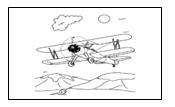 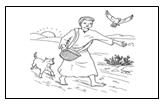 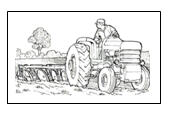 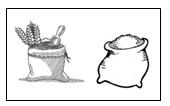 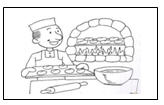 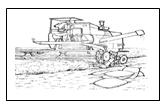 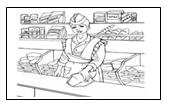 - Молодцы, вы хорошо справились с пересказом рассказа.9. Анализ ситуации «Как обращаться с хлебом»Воспитатель:  Ребта, хлеб является одним из главных продуктов питания. В его производстве участвуют многие люди. Но есть люди, которые не очень хорошо обращаются с хлебом. Послушайте, и сделайте вывод.(Воспитатель описывает детям ситуации различного обращения с хлебом). Например: 1.На столе — «булочки», компот в стаканах. Один ребенок балуется булочкой: сначала крошит ее, потом начинает кидать в остальных.2. Мальчик кушал   хлеб и вышел с ним на улицу.  Дети позвали его играть в футбол. Недоев кусочек хлеба, он бросил его на землю.(Дети предлагают варианты их решения и приходят к выводу, хорошо или плохо поступил тот или иной человек).         10. Объяснение пословиц.Воспитатель: - Ребята что я сказала? (Пословицу).                          - Как вы их понимаете?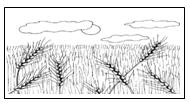 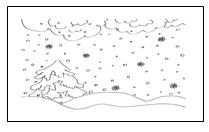 Много снега – многохлебаУ кого хлеб родится, тот и веселится Воспитатель: -А вы знаете пословицы о хлебе? Как вы их понимаете?- Хлеб ржаной, батоны, булки не добудешь на прогулке.-Хлеб – всему голова.-Хлеб – наше богатство.-Без хлеба – половина обеда.-Не всякий хлеб пашет, да всякий его ест.-Хлебушек ржаной – отец наш родной.-С хлебом русский человек – богатырь из века век.-Не трудиться, так и хлеба не добиться.(дети говорят пословицы и объясняют их значение.Воспитатель: Богатая у нас страна! Богатые урожаи выращивают наши хлеборобы! Честь им и слава! А вы, ребята, должны научиться беречь хлеб и уважать труд хлеборобов. Хлеб надо беречь, в нем работа многих людей.«Ветер спросил, пролетая:-от чего ты, рожь, золотая?А в ответ, колоски шелестят:-золотые руки растят!»11.Итог:Воспитатель: -Чем вам запомнилось сегодняшнее занятие?-Что вы расскажите о сегодняшнем занятии дома?-А сейчас, кому было трудно на занятии, возьмите «колосок», а кому было легко – возьмите «зернышко».